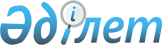 Об утверждении Типовых квалификационных характеристик должностей руководителей и специалистов организаций в области геодезии и картографии
					
			Утративший силу
			
			
		
					Приказ Первого заместителя Премьер-Министра Республики Казахстан - Министра регионального развития Республики Казахстан от 3 июня 2013 года № 01-04-03/90 НҚ. Зарегистрирован в Министерстве юстиции Республики Казахстан 3 июля 2013 года № 8554. Утратил силу приказом и.о. Министра цифрового развития, инноваций и аэрокосмической промышленности Республики Казахстан от 28 июля 2021 года № 268/НҚ.
      Сноска. Утратил силу приказом и.о. Министра цифрового развития, инноваций и аэрокосмической промышленности РК от 28.07.2021 № 268/НҚ (вводится в действие по истечении десяти календарных дней после дня его первого официального опубликования).
      В соответствии с пунктом 3 статьи 125 Трудового кодекса Республики Казахстан от 15 мая 2007 года и в целях установления единых требований к должностям руководителей и специалистов организаций в области геодезии и картографии, ПРИКАЗЫВАЮ:
      1. Утвердить прилагаемые Типовые квалификационные характеристики должностей руководителей и специалистов организаций в области геодезии и картографии.
      2. Департаменту по регулированию сферы земельных отношений и геодезии Министерства регионального развития Республики Казахстан (Бимендиной Г.А.) обеспечить:
      1) государственную регистрацию настоящего приказа в Министерстве юстиции Республики Казахстан;
      2) официальное опубликование настоящего приказа на интернет-ресурсе Министерства регионального развития Республики Казахстан.
      3. Контроль за исполнением настоящего приказа возложить на заместителя председателя Комитета по управлению земельными ресурсами Министерства регионального развития Республики Казахстан (Смагулова Б.А.). 
      4. Настоящий приказ вводится в действие по истечении десяти календарных дней после дня его первого официального опубликования.
      Первый Заместитель 
      СОГЛАСОВАНО   
      И.о. Министра труда и социальной   
      защиты населения   
      Республики Казахстан   
      ____________ Т. Дуйсенова   
      17 июня 2013 года Типовые квалификационные характеристики
должностей руководителей и специалистов организаций
в области геодезии и картографии
Раздел 1. Должности руководителей
1. Начальник управления геодезии и картографии
      1. Должностные обязанности: руководит производственной деятельностью управления в соответствии с нормативными правовыми актами, подготовкой проектов планов внедрения новой техники и технологий организационно-технических мероприятий по повышению эффективности производства, разработкой рабочих проектов при обновлении карт и планов, работниками подразделения. Возглавляет подготовку проектов перспективных, годовых, квартальных и месячных планов производственного подразделения организации (предприятия).
      Контролирует результаты работы, состояние трудовой и производственной дисциплины в подчиненных подразделениях. 
      Организует работу и эффективное взаимодействие полевого и камерального производства управления. Направляет их деятельность на всемерное повышение производительности труда и качества продукции (работы) на основе широкого внедрения передовой техники и технологии, научной организации труда, производства и управления. 
      Обеспечивает выполнение подразделением установленных планов работ, выполнение заданий по планированию топографо-геодезических и картографических работ, выполняемых за счет средств государственного заказа. Решает все вопросы в пределах предоставленных ему прав и поручает выполнение отдельных производственно-хозяйственных функций руководителям структурных подразделений организации. 
      Соблюдает производственную и трудовую дисциплины, правил и норм охраны труда и техники безопасности, производственной санитарии и противопожарной защиты.
      2. Должен знать: Конституцию Республики Казахстан, Трудовой Кодекс Республики Казахстан, Законы Республики Казахстан "О борьбе с коррупцией", "О языках в Республике Казахстан", "О геодезии и картографии" и иные нормативные правовые акты в области геодезии и картографии, технологию производства топографо-геодезической и картографической продукции; действующие в отрасли стандарты и технические условия; систему межведомственного и ведомственного контроля за качеством продукции; правила и нормы охраны труда, техники безопасности, производственной санитарии и противопожарной безопасности.
      3. Требования к квалификации: высшее (или послевузовское) образование (геодезическое, картографическое) и стаж работы в соответствующей профилю организации не менее 5 лет. 2. Начальник отдела проектирования и планирования
      1. Должностные обязанности: осуществляет руководство производственно-хозяйственной деятельностью отдела в соответствии с нормативными правовыми актами, в пределах компетенции работниками отдела, подбор и расстановку кадров. Проводит расчеты экономической эффективности внедрения новых средств и методов производства работ. 
      Контролирует соблюдение работниками отдела правил и норм охраны труда и техники безопасности, производственной и трудовой дисциплины. Представляет предложения о поощрении отличившихся работников отдела, применении при необходимости мер материального воздействия и дисциплинарного взыскания. 
      Организует работу по составлению технических проектов и расчетных смет на производство топографо-геодезических и картографических работ, планирование, учет, составление и представление отчетности о деятельности отдела.
      Обеспечивает выполнение заданий по планированию топографо-геодезических и картографических работ, выполняемых за счет средств государственного заказа, технически правильную эксплуатацию оборудования и других основных средств, безопасные и здоровые условия труда.
      Соблюдает производственную и трудовую дисциплины, правил и норм охраны труда и техники безопасности, производственной санитарии и противопожарной защиты.
      2. Должен знать: Конституцию Республики Казахстан, Трудовой Кодекс Республики Казахстан, Законы Республики Казахстан "О борьбе с коррупцией", "О языках в Республике Казахстан", "О геодезии и картографии" и иные нормативные правовые акты в области геодезии и картографии; технологию производства топографо-геодезической и картографической продукции; порядок и методы технико-экономического и производственного планирования; методы хозяйственного расчета, действующие положения по оплате труда и формы материального стимулирования; правила и нормы охраны труда, техники безопасности, производственной санитарии и противопожарной безопасности.
      3. Требования к квалификации: высшее (или послевузовское) образование (геодезическое, картографическое) и стаж работы в соответствующей профилю организации не менее 4 лет. 3. Начальник отдела (топографо-геодезических, камеральных,
топографических и картографических работ)
      1. Должностные обязанности: осуществляет руководство производственной деятельностью отдела в соответствии с нормативными правовыми актами, в пределах компетенции работниками отдела, подбор и расстановку кадров. Возглавляет подготовку проектов перспективных, годовых, квартальных и месячных планов производственного подразделения организации. Координирует работу производственных подразделений. Направляет их деятельность на всемерное повышение производительности труда и качества продукции (работы) на основе широкого внедрения передовой техники и технологии, научной организации труда, производства и подразделения. 
      Контролирует результаты работы, состояние трудовой и производственной дисциплины в подчиненных подразделениях.
      Обеспечивает подготовку проектов планов внедрения новой техники и технологий, организационно-технических мероприятий по повышению эффективности производства, разработку рабочих проектов при обновлении карт и планов. 
      Соблюдает производственную и трудовую дисциплины, правил и норм охраны труда и техники безопасности, производственной санитарии и противопожарной защиты.
      2. Должен знать: Конституцию Республики Казахстан, Трудовой Кодекс Республики Казахстан, Законы Республики Казахстан "О борьбе с коррупцией", "О языках в Республике Казахстан", "О геодезии и картографии" и иные нормативные правовые акты в области геодезии и картографии; технологию производства топографо-геодезической и картографической продукции; действующие в отрасли стандарты и технические условия; систему межведомственного и ведомственного контроля за качеством продукции; технологию создания (обновления) топографических карт и планов; методику корректуры карт, стандартные корректурные знаки; государственные стандарты на терминологию, обозначения и единицы измерения; действующие условные сокращения; правила и нормы охраны труда, техники безопасности, производственной санитарии и противопожарной безопасности.
      3. Требования к квалификации: высшее (или послевузовское) образование (геодезическое, картографическое) и стаж работы в соответствующей профилю организации не менее 4 лет. 4. Начальник отдела (инновационных технологий, цифровой
аэросъемки, дистанционного зондирования Земли и фотограмметрии)
      1. Должностные обязанности: осуществляет руководство деятельностью отдела камерального производства, в пределах компетенции работниками отдела, подбор и расстановку кадров. Проводит расчеты экономической эффективности внедрения новых средств и методов измерений. Ведет согласование с компетентными органами по вопросам проведения (допуска) аэросъемок. Составляет график выездов на местность для проведения аэросъемочных и фотограмметрических работ. 
      Контролирует соблюдение работниками отдела правил и норм охраны труда и техники безопасности. 
      Организует планирование, учет, составление и представление отчетности о деятельности подразделения. Совместно с другими подразделениями принимает участие в организации разработки и реализации планов внедрения новой техники и технологий. 
      Обеспечивает выполнение плановых заданий, ритмичный выпуск топографо-геодезической и картографической продукции высокого качества, технически правильную эксплуатацию оборудования и других основных средств, безопасные и здоровые условия труда. 
      Соблюдает производственную и трудовую дисциплины, правил и норм охраны труда и техники безопасности, производственной санитарии и противопожарной защиты.
      2. Должен знать: Конституцию Республики Казахстан, Трудовой Кодекс Республики Казахстан, Законы Республики Казахстан "О борьбе с коррупцией", "О языках в Республике Казахстан", "О геодезии и картографии" и иные нормативные правовые акты в области геодезии и картографии; технологию производства топографо-геодезической и картографической продукции; оборудование и правила его эксплуатации; правила и нормы охраны труда, техники безопасности, производственной санитарии и противопожарной безопасности.
      3. Требования к квалификации: высшее (или послевузовское) образование (геодезическое, картографическое, аэрофотогеодезическое) и стаж работы в соответствующей профилю организации не менее 4 лет. 5. Начальник отдела редактирования карт
      1. Должностные обязанности: осуществляет руководство деятельности отдела, организует выполнение работ в соответствии с требованиями нормативных документов и технических условий, редактирование картографической продукции, применяет методическое руководство работами при корректуре содержания и оформления картографической продукции. Проводит мероприятия по обеспечению высокого технического уровня и качества продукции. Составляет редакционные указания на создание карт и планов по объектам. Своевременно выявляет ошибки и недостатки в процессе работ по содержанию создаваемых карт и планов, принимает меры по их устранению. 
      Принимает участие в разработке технических проектов на производство картографических и топографических работ. 
      Обеспечивает разработку рабочих проектов при обновлении карт и планов, полноту и правильность переноса использования и доработки данных полевого дешифрования на оригиналы при камеральной обработке, сохранность и исправное состояние инвентаря, измерительных приборов и приспособлений. 
      Соблюдает производственную и трудовую дисциплины, правил и норм охраны труда и техники безопасности, производственной санитарии и противопожарной защиты.
      2. Должен знать: Конституцию Республики Казахстан, Трудовой Кодекс Республики Казахстан, Законы Республики Казахстан "О борьбе с коррупцией", "О языках в Республике Казахстан", "О геодезии и картографии" и иные нормативные правовые акты в области геодезии и картографии; технологию производства топографо-геодезической и картографической продукции; технологию создания (обновления) топографических карт и планов; методику редактирования карт; действующие инструкции определяющие технологию, точность и содержание карт; особенности применения условных знаков и их сочетаний; правила транскрибирования географических назначений; методы выполнения измерений и технических расчетов; порядок составления и правила оформления технической документации; правила и нормы охраны труда, техники безопасности, производственной санитарии и противопожарной безопасности.
      3. Требования к квалификации: высшее (или послевузовское) картографическое образование и стаж работы в должности картографа не менее 4 лет. 6. Начальник отдела технического контроля
      1. Должностные обязанности: организует проведение работ по повышению качества выпускаемой организацией продукции. Контролирует оформление документов, удостоверяющих качество продукции (работ), состояние контрольно-измерительных средств и своевременность их представления для государственной поверки. Возглавляет работу по анализу рекламаций, изучению причин брака.
      Принимает участие в планировании повышения качества топографо-геодезической и картографической продукции, работ, отвечающих по своим технико-экономическим показателям уровню развития науки и техники, экспертным требованиям. 
      Обеспечивает проверку поступающих материалов и материальных ресурсов, комплектующих изделий, подготовку заключений о соответствии их качества стандартам и техническим условиям, операционный контроль на всех стадиях производственного процесса, контроль качества и комплектности готовой продукции, а также правильности условий хранения выпускаемых материалов в подразделениях организации. 
      Соблюдает производственную и трудовую дисциплины, правил и норм охраны труда и техники безопасности, производственной санитарии и противопожарной защиты.
      2. Должен знать: Конституцию Республики Казахстан, Трудовой Кодекс Республики Казахстан, Законы Республики Казахстан "О борьбе с коррупцией", "О языках в Республике Казахстан", "О геодезии и картографии" и иные нормативные правовые акты в области геодезии и картографии; технологию производства топографо-геодезической и картографической продукции; действующие в отрасли стандарты и технические условия; систему межведомственного и ведомственного контроля за качеством продукции; системы, методы технического контроля; порядок аттестации качества продукции; правила и нормы охраны труда, техники безопасности, производственной санитарии и противопожарной безопасности.
      3. Требования к квалификации: высшее (или послевузовское) образование (геодезическое, картографическое, аэрофотогеодезическое) и стаж работы в соответствующей профилю организации не менее 5 лет. 7. Начальник цеха (картографического, подготовки и хранения
материалов)
      1. Должностные обязанности: осуществляет руководство производственно-хозяйственной деятельности цеха, работу по обеспечению геодезическими данными и картографическими материалами субъектов геодезической и картографической деятельности, повышению оперативности информационной работы. Проводит расчеты экономической эффективности внедрения новых средств и методов производства работ. 
      Организует планирование, учет, составление и представление отчетности о деятельности цеха, работу по улучшению нормирования труда, правильному применению форм и систем заработной платы и материального стимулирования, изучение и внедрение передового отечественного и зарубежного опыта конструирования и технологии производства аналогичной продукции. 
      Обеспечивает выполнение плановых заданий, ритмичный выпуск картографической продукции высокого качества, сохранность материалов и данных картографо-геодезического фонда, технически правильную эксплуатацию оборудования и других основных средств.
      Соблюдает производственную и трудовую дисциплины, правил и норм охраны труда и техники безопасности, производственной санитарии и противопожарной защиты.
      2. Должен знать: Конституцию Республики Казахстан, Трудовой Кодекс Республики Казахстан, Законы Республики Казахстан "О борьбе с коррупцией", "О языках в Республике Казахстан", "О геодезии и картографии" и иные нормативные правовые акты в области геодезии и картографии; технологию производства картографической продукции; перспективы технического развития организации; оборудование цеха и правила его эксплуатации; порядок и методы технико-экономического и производственного планирования; технологию создания (обновления) топографических карт и планов; правила и нормы охраны труда, техники безопасности, производственной санитарии и противопожарной безопасности.
      3. Требования к квалификации: высшее (или послевузовское) образование (геодезическое, картографическое, аэрофотогеодезическое) и стаж работы в соответствующей профилю организации не менее 3 лет. 8. Начальник группы (тематической картографии,
фотограмметрических работ)
      1. Должностные обязанности: осуществляет руководство производственно-хозяйственной деятельностью группы и работниками группы, подбор и расстановку кадров, контролирует соблюдение ими правил и норм охраны труда и техники безопасности.
      Организует планирование, учет, составление и представление отчетности о деятельности группы, правильное применение форм и систем заработной платы и материального стимулирования, изучение и внедрение передового отечественного и зарубежного опыта производства аналогичной продукции. 
      Обеспечивает выполнение плановых заданий, выпуск фотограмметрической, топографо-геодезической, картографической продукции высокого качества, удовлетворяющей современным требованиям, технически правильную эксплуатацию оборудования и других основных средств, безопасные и здоровые условия труда. 
      Соблюдает производственную и трудовую дисциплины, правил и норм охраны труда и техники безопасности, производственной санитарии и противопожарной защиты.
      2. Должен знать: Конституцию Республики Казахстан, Трудовой Кодекс Республики Казахстан, Законы Республики Казахстан "О борьбе с коррупцией", "О языках в Республике Казахстан", "О геодезии и картографии" и иные нормативные правовые акты в области геодезии и картографии; правила и нормы охраны труда, техники безопасности, производственной санитарии и противопожарной безопасности.
      3. Требования к квалификации: высшее (или послевузовское) образование (картографическое, аэрофотогеодезическое) и стаж работы в соответствующей профилю организации не менее 3 лет или техническое и профессиональное (среднее специальное, среднее профессиональное) образование по специальности и стаж работы в соответствующей профилю организации не менее 5 лет. 9. Начальник топографо-геодезической партии
      1. Должностные обязанности: осуществляет руководство производственной деятельностью партии, выполняющей топографо-геодезические работы, регулярный контроль качества работ и соблюдения правил по технике безопасности каждым исполнителем. Выдает исполнителям технические предписания, производственные задания и графики сдачи топографо-геодезических материалов. 
      Принимает меры по повышению производительности труда. Проводит производственно-технический инструктаж исполнителей. Производит приемку от исполнителей и сдачу выполненных топографо-геодезических работ. Ведет финансово-техническую отчетность. Анализирует результаты деятельности партии. 
      Обеспечивает выполнение работниками партии производственных заданий согласно количественным и качественным показателям, бригады инструментами, приборами, оборудованием, снаряжением и продовольствием (с баз обеспечения). 
      Соблюдает производственную и трудовую дисциплины, правил и норм охраны труда и техники безопасности, производственной санитарии и противопожарной защиты.
      2. Должен знать: Конституцию Республики Казахстан, Трудовой Кодекс Республики Казахстан, Законы Республики Казахстан "О борьбе с коррупцией", "О языках в Республике Казахстан", "О геодезии и картографии" и иные нормативные правовые акты в области геодезии и картографии; производственные мощности организации; технологию производства топографо-геодезической и картографической продукции; устройство инструментов и приборов, правила их поверки и порядок оформления технической документации; правила и нормы охраны труда, техники безопасности, производственной санитарии и противопожарной безопасности.
      3. Требования к квалификации: высшее (или послевузовское) образование (геодезическое, картографическое, аэрофотогеодезическое) и стаж работы в соответствующей профилю организации не менее 3 лет. 10. Заведующий группой по созданию картографической продукции
      1. Должностные обязанности: выполняет работы по составлению карт, планов и других топографо-геодезических и картографических, графических материалов. Контролирует соблюдение правил учета и хранения топографических (геодезических) материалов, правил по технике безопасности и охране труда членами бригады. Ведет учет рабочего времени бригады. Изучает отечественный и зарубежный опыт проведения картографических работ.
      Принимает участие в разработке условных знаков и обозначений, подборке шрифтов, в составлении соответствующих отчетов и проектов на проведение картографических работ, в подготовке к изданию (размножению) карт различного содержания. 
      Осуществляет подбор топографо-аэрофотогеодезических данных для составления графических материалов, чертежно-оформительские работы при подготовке к изданию карт (планов), проверку технологического оборудования на соответствии установленным нормам точности. Составляет оригиналы топографической (географической) основы в заданной проекции и системе координат. 
      Соблюдает производственную и трудовую дисциплины, правил и норм охраны труда и техники безопасности, производственной санитарии и противопожарной защиты.
      2. Должен знать: Конституцию Республики Казахстан, Трудовой Кодекс Республики Казахстан, Законы Республики Казахстан "О борьбе с коррупцией", "О языках в Республике Казахстан", "О геодезии и картографии" и иные нормативные правовые акты в области геодезии и картографии; методические материалы по производству картографической продукции; технические требования предъявляемые к продукции, технологию ее производства, технические характеристики, конструктивные особенности, значение и принципы работы средств картографирования; технологию создания (обновления) топографических карт и планов; методику корректуры карт; государственные стандарты на терминологию, обозначения и единицы измерения; действующие условные сокращения. Соблюдает трудовую и производственную дисциплину, общую санитарию и чистоту.
      3. Требования к квалификации: высшее (или послевузовское) картографическое образование и стаж работы в должности картографа не менее 5 лет. Раздел 2. Должности специалистов
11. Аэрофотогеодезист
      1. Должностные обязанности: выполняет комплекс фотограмметрических и геодезических работ по созданию топографических и специальных карт (планов). Применяет аэрокосмические и наземные методы съемок, определяет координаты движущихся и других объектов. Разрабатывает календарные графики поверок приборов. Выполняет фотограмметрические, стереотопографические и другие аэрофотогеодезические работы, содержание которых определено в соответствующих технических инструкциях, а также в единых нормах выработки (времени). 
      Принимает участие в подготовке проектов перспективных и годовых планов внедрения новой техники, предложений к отраслевым планам проведения аэрофотогеодезических и фотограмметрических работ, к планам организационно-технических мероприятий по совершенствованию топографо-геодезической продукции, в подготовке технических заданий на проектирование.
      Осуществляет проверку технологического оборудования на соответствие установленным нормам точности. 
      Соблюдает производственную и трудовую дисциплины, правил и норм охраны труда и техники безопасности, производственной санитарии и противопожарной защиты.
      2. Должен знать: законодательные и иные нормативные правовые акты Республики Казахстан в области геодезии и картографии, методические материалы по выполнению полевых и камеральных топографо-геодезических и картографических работ; стандарты и другие нормативные документы по эксплуатации, поверке, юстировке и хранению средств измерений; технические требования, предъявляемые к выпускаемой продукции, технологию ее производства; технические характеристики, конструктивные особенности средств измерений, технологию их ремонта; правила и нормы охраны труда, в том числе при выполнении стереофотограмметрических работ, техники безопасности, производственной санитарии и противопожарной безопасности.
      3. Требования к квалификации: 
      Специалист высшего уровня квалификации:
      высшей категории: высшее (или послевузовское) (аэрофотогеодезическое) образование и стаж работы в должности аэрофотогеодезиста первой категории не менее 3 лет или стаж работы по специальности не менее 5 лет.
      первой категории: высшее (или послевузовское) (аэрофотогеодезическое) образование и стаж работы в должности аэрофотогеодезиста второй категории не менее 2 лет или стаж работы по специальности не менее 4 лет.
      второй категории: высшее (или послевузовское) (аэрофотогеодезическое) образование и стаж работы в должности аэрофотогеодезиста не менее 1 года или стаж работы по специальности не менее 3 лет.
      без категории: высшее (или послевузовское) (аэрофотогеодезическое) образование без предъявления требований к стажу работы.
      Специалист среднего уровня квалификации:
      высшей категории: техническое и профессиональное (среднее специальное, среднее профессиональное) (аэрофотогеодезическое) образование и стаж работы в должности аэрофотогеодезиста первой категории не менее 3 лет или стаж работы по специальности не менее 5 лет.
      первой категории: техническое и профессиональное (среднее специальное, среднее профессиональное) (аэрофотогеодезическое) образование и стаж работы в должности аэрофотогеодезиста второй категории не менее 2 лет или стаж работы по специальности не менее 4 лет.
      второй категории: техническое и профессиональное (среднее специальное, среднее профессиональное) (аэрофотогеодезическое) образование и стаж работы в должности аэрофотогеодезиста не менее 3 лет.
      без категории: техническое и профессиональное (среднее специальное, среднее профессиональное) (аэрофотогеодезическое) образование без предъявления требований к стажу работы. 12. Геодезист
      1. Должностные обязанности: выполняет основные астрономо-геодезические работы высокой точности, гравиметрические и спутниковые наблюдения, комплекс работ по построению государственной геодезической сети, определению формы и размеров земли в целом и отдельных частей; изучению гравитационного поля земли и движения земной коры; выполняет математическую обработку результатов геодезических измерений с использованием программных продуктов; проводит геодезические работы специального назначения; выполняет в морских условиях топографо-геодезические и гравиметрические работы, необходимые для картографирования морского дна и изучения природных ресурсов морского шельфа страны; проектирует и производит геодезические работы при изыскании транспортных и гидротехнических сооружений, промышленных и городских объектов; выполняет точные разбивочные работы при строительстве и монтаже инженерных сооружений типа мощных электростанций, высоконапорных плотин; исследует деформации сооружений и конструкций. 
      Принимает участие в подготовке проектов перспективных и годовых планов внедрения новой техники, предложений к отраслевым планам проведения геодезических работ и к планам организационно-технических мероприятий по совершенствованию средств и методов производства топографо-геодезической продукции; разрабатывает календарные графики поверок приборов, в подготовке технических заданий на проектирование. 
      Осуществляет проверку технологического оборудования на соответствие установленным нормам точности. Выполняет поверку и юстировку геодезических приборов и инструментов, обеспечивает их правильную эксплуатацию и хранение. Оформляет производственную документацию и отчетность. 
      Соблюдает правила учета и хранения материалов топографо-геодезических работ, производственную и трудовую дисциплины, правил и норм охраны труда и техники безопасности, производственной санитарии и противопожарной защиты.
      2. Должен знать: законодательные и иные нормативные правовые акты Республики Казахстан в области геодезии и картографии, методические материалы по производству полевых и камеральных топографо-геодезических работ; стандарты и другие нормативные документы по эксплуатации, поверке, юстировке и хранению средств измерений; технические требования, предъявляемые к выпускаемой продукции, технологию ее производства; технические характеристики, конструктивные особенности средств измерений, технологию их ремонта; методы выполнения измерений; методы выполнения измерений правила и нормы охраны труда, техники безопасности, производственной санитарии и противопожарной безопасности.
      3. Требования к квалификации: 
      Специалист высшего уровня квалификации:
      высшей категории: высшее (или послевузовское) (геодезическое, аэрофотогеодезическое) образование и стаж работы в должности геодезиста первой категории не менее 3 лет или стаж работы по специальности не менее 5 лет.
      первой категории: высшее (или послевузовское) (геодезическое, аэрофотогеодезическое) образование и стаж работы в должности геодезиста второй категории не менее 2 лет или стаж работы по специальности не менее 4 лет.
      второй категории: высшее (или послевузовское) (геодезическое, аэрофотогеодезическое) образование и стаж работы в должности геодезиста не менее 1 года или стаж работы по специальности не менее 3 лет.
      без категории: высшее (или послевузовское) (геодезическое, аэрофотогеодезическое) образование без предъявления требований к стажу работы.
      Специалист среднего уровня квалификации:
      высшей категории: техническое и профессиональное (среднее специальное, среднее профессиональное) (геодезическое, аэрофотогеодезическое) образование и стаж работы в должности геодезиста первой категории не менее 3 лет или стаж работы по специальности не менее 5 лет.
      первой категории: техническое и профессиональное (среднее специальное, среднее профессиональное) (геодезическое, аэрофотогеодезическое) образование и стаж работы в должности геодезиста второй категории не менее 2 лет или стаж работы по специальности не менее 4 лет.
      второй категории: техническое и профессиональное (среднее специальное, среднее профессиональное) (геодезическое, аэрофотогеодезическое) образование и стаж работы в должности геодезиста не менее 3 лет.
      без категории: техническое и профессиональное (среднее специальное, среднее профессиональное) (геодезическое, аэрофотогеодезическое) образование без предъявления требований к стажу работы. 13. Картограф
      1. Должностные обязанности: выполняет работы по созданию, составлению и подготовке к изданию цифровых топографических карт и планов, а также различных тематических карт. Составляет оригиналы топографической (географической) основы в заданной проекции и системе координат. 
      Принимает участие в разработке и внедрении нормативных документов по вопросам картографии, условных знаков и обозначений, подбирает шрифты, в составлении соответствующих отчетов и разделов проектов на проведение картографических работ. 
      Осуществляет подготовку к изданию (размножению) карт различного содержания, проверку технологического оборудования на соответствие установленным нормам точности. 
      Соблюдает производственную и трудовую дисциплины, правил и норм охраны труда и техники безопасности, производственной санитарии и противопожарной защиты.
      2. Должен знать: законодательные и иные нормативные правовые акты Республики Казахстан в области геодезии и картографии, методические материалы по производству картографической продукции; стандарты и другие нормативные документы по аттестации рабочего места, эксплуатации и поверке приборов; технические требования, предъявляемые к продукции, технологию ее производства, технические характеристики, конструктивные особенности, значение и принципы работы средств картографирования; правила и нормы охраны труда, в том числе при выполнении гравирования, техники безопасности, производственной санитарии и противопожарной безопасности.
      3. Требования к квалификации:
      Специалист высшего уровня квалификации:
      высшей категории: высшее (или послевузовское) (геодезическое, картографическое, аэрофотогеодезическое) образование и стаж работы в должности картографа первой категории не менее 3 лет или стаж работы по специальности не менее 5 лет.
      первой категории: высшее (или послевузовское) (геодезическое, картографическое, аэрофотогеодезическое) образование и стаж работы в должности картографа второй категории не менее 2 лет или стаж работы по специальности не менее 4 лет.
      второй категории: высшее (или послевузовское) (геодезическое, картографическое, аэрофотогеодезическое) образование и стаж работы в должности картографа не менее 1 года или стаж работы по специальности не менее 3 лет.
      без категории: высшее (или послевузовское) (геодезическое, картографическое, аэрофотогеодезическое) образование без предъявления требований к стажу работы.
      Специалист среднего уровня квалификации:
      высшей категории: техническое и профессиональное (среднее специальное, среднее профессиональное) (геодезическое, картографическое, аэрофотогеодезическое) образование и стаж работы в должности картографа первой категории не менее 3 лет или стаж работы по специальности не менее 5 лет.
      первой категории: техническое и профессиональное (среднее специальное, среднее профессиональное) (геодезическое, картографическое, аэрофотогеодезическое) образование и стаж работы в должности картографа второй категории не менее 2 лет или стаж работы по специальности не менее 4 лет.
      второй категории: техническое и профессиональное (среднее специальное, среднее профессиональное) (геодезическое, картографическое, аэрофотогеодезическое) образование и стаж работы в должности картографа не менее 3 лет.
      без категории: техническое и профессиональное (среднее специальное, среднее профессиональное) (геодезическое, картографическое, аэрофотогеодезическое) образование без предъявления требований к стажу работы. 14. Корректор карт
      1. Должностные обязанности: своевременно выявляет ошибки и недостатки в процессе работ по содержанию создаваемых карт и планов, принимает меры к их устранению. Применяет используемые научные и технические термины и определения. 
      Обеспечивает полноту и правильность переноса использования и доработки данных полевого дешифрирования на оригиналы при камеральной обработке, корректировку картографической продукции на государственном языке, точное соответствие переводов лексическому, стилистическому и смысловому содержанию оригиналов. 
      Соблюдает производственную и трудовую дисциплины, правил и норм охраны труда и техники безопасности, производственной санитарии и противопожарной защиты.
      2. Должен знать: законодательные и иные нормативные правовые акты Республики Казахстан в области геодезии и картографии, технологию создания (обновления) топографических карт и планов, подготовке их к изданию; методику корректуры карт, стандартные корректурные знаки; государственные стандарты на терминологию, обозначения и единицы измерения; действующие условные сокращения; действующие нормативы на корректорскую работу; правила охраны труда и техники безопасности, производственной санитарии и противопожарной безопасности.
      3. Требования к квалификации: 
      Специалист высшего уровня квалификации:
      высшей категории: высшее (или послевузовское) (геодезическое, картографическое, аэрофотогеодезическое) образование и стаж работы в должности корректора первой категории не менее 3 лет или стаж работы по специальности не менее 5 лет.
      первой категории: высшее (или послевузовское) (геодезическое, картографическое, аэрофотогеодезическое) образование и стаж работы в должности корректора второй категории не менее 2 лет или стаж работы по специальности не менее 4 лет.
      второй категории: высшее (или послевузовское) (геодезическое, картографическое, аэрофотогеодезическое) образование и стаж работы в должности корректора не менее 1 года или стаж работы по специальности не менее 3 лет.
      без категории: высшее (или послевузовское) профессиональное образование без предъявления требований к стажу работы.
      Специалист среднего уровня квалификации:
      высшей категории: техническое и профессиональное (среднее специальное, среднее профессиональное) (геодезическое, картографическое, аэрофотогеодезическое) образование и стаж работы в должности корректора первой категории не менее 3 лет или стаж работы по специальности не менее 5 лет.
      первой категории: техническое и профессиональное (среднее специальное, среднее профессиональное) (геодезическое, картографическое, аэрофотогеодезическое) образование и стаж работы в должности корректора второй категории не менее 2 лет или стаж работы по специальности не менее 4 лет.
      второй категории: техническое и профессиональное (среднее специальное, среднее профессиональное) (геодезическое, картографическое, аэрофотогеодезическое) образование и стаж работы в должности корректора не менее 3 лет.
      без категории: техническое и профессиональное (среднее специальное, среднее профессиональное) (геодезическое, картографическое, аэрофотогеодезическое) образование без предъявления требований к стажу работы. 15. Маркшейдер
      1. Должностные обязанности: выполняет маркшейдерские работы и вычисления по созданию опорной сети, съемки и замеры горных выработок, камеральную обработку материалов съемок. Подготавливает документацию и материалы для технических расчетов взрывных работ. Следит за состоянием, ведет учет и обеспечивает сохранность геодезических знаков, прилегающих к территории строительной площадки или карьера в пределах горного отвода. 
      Принимает участие в составлении планов и соответствующих разделов проектов проведения топографо-геодезических и маркшейдерских работ, а также при осуществлении контроля за их выполнением, в согласовании и подготавливает геодезические материалы для оформления земельных отводов под строительство объектов. Выполняет поверку и юстировку геодезических приборов и инструментов, обеспечивает их правильную эксплуатацию и хранение. 
      Осуществляет привязку проектов горных выработок, сооружений, трасс и других объектов к условиям местности и переносит их в натуру, необходимые геодезические измерения и ведет полевую документацию, камеральную обработку материалов, выполняет расчетные работы, составляет планы, схемы, профили и другие графические материалы. Оформляет производственную документацию и отчетность. 
      Соблюдает технико-технологические нормы и правила при производстве маркшейдерских работ, законодательства в области геологического изучения недр, недропользования, охраны недр и окружающей среды, производственную и трудовую дисциплины, правил и норм охраны труда и техники безопасности, производственной санитарии и противопожарной защиты.
      2. Должен знать: законодательные и иные нормативные правовые акты Республики Казахстан в областях геологического изучения недр, недропользования, охраны недр и окружающей среды, геодезии и картографии, методические материалы по производству полевых и камеральных топографо-геодезических работ; стандарты и другие нормативные документы по эксплуатации, поверке, юстировке и хранению средств измерений; технические требования, предъявляемые к выпускаемой продукции, технологию ее производства; технические характеристики, конструктивные особенности средств измерений, технологию их ремонта; правила и нормы охраны труда, техники безопасности, производственной санитарии и противопожарной безопасности.
      3. Требования к квалификации: 
      Специалист высшего уровня квалификации:
      высшей категории: высшее (или послевузовское) (маркшейдерское дело, горное дело) образование и стаж работы в должности маркшейдера первой категории не менее 3 лет или стаж работы по специальности не менее 5 лет.
      первой категории: высшее (или послевузовское) (маркшейдерское дело, горное дело) образование и стаж работы в должности маркшейдера второй категории не менее 2 лет или стаж работы по специальности не менее 4 лет.
      второй категории: высшее (или послевузовское) (маркшейдерское дело, горное дело) образование и стаж работы в должности маркшейдера не менее 1 года или стаж работы по специальности не менее 3 лет.
      без категории: высшее (или послевузовское) (маркшейдерское дело, горное дело) образование без предъявления требований к стажу работы.
      Специалист среднего уровня квалификации:
      высшей категории: техническое и профессиональное (среднее специальное, среднее профессиональное) (маркшейдерское дело, горное дело) образование и стаж работы в должности маркшейдера первой категории не менее 3 лет или стаж работы по специальности не менее 5 лет.
      первой категории: техническое и профессиональное (среднее специальное, среднее профессиональное) (маркшейдерское дело, горное дело) образование и стаж работы в должности маркшейдера второй категории не менее 2 лет или стаж работы по специальности не менее 4 лет.
      второй категории: техническое и профессиональное (среднее специальное, среднее профессиональное) (маркшейдерское дело, горное дело) образование и стаж работы в должности маркшейдера не менее 3 лет.
      без категории: техническое и профессиональное (среднее специальное, среднее профессиональное) (маркшейдерское дело, горное дело) образование без предъявления требований к стажу работы. 16. Редактор карт
      1. Должностные обязанности: своевременно выявляет ошибки и недостатки в процессе работ по содержанию создаваемых карт и планов, принимает меры к их устранению, обеспечивает полноту и правильность переноса использования и доработки данных полевого дешифрирования на оригиналы при камеральной обработке, редактирует оригиналы карт (планов), согласует материалы с дежурными картами, с индексами названий населенных пунктов после полевого обследования, работает с дежурными редакционными схемами, справочными материалами. Составляет редакционные указания для работников, выполняющих полевые и камеральные топографо-геодезические и картографические работы, для проектирования, составления и издания карт (планов), в разработке эталонов для определения категорий трудности при выполнении полевых и камеральных топографо-геодезических и картографических работ. Систематизирует и подготавливает данные, необходимые для составления отчетов о выполнении планов проведения топографо-геодезических и картографических работ.
      Проводит сравнительный анализ аналогичной отечественной и зарубежной продукции, оценку их технического и эстетического уровня. 
      Принимает участие в выполнении этапов и направлений научно-исследовательских и экспериментальных работ, связанных с решением задач по улучшению потребительских свойств топографических и других карт (планов), в разработке документации для составления технических проектов на объект, подлежащий картографированию. 
      Соблюдает производственную и трудовую дисциплины, правил и норм охраны труда и техники безопасности, производственной санитарии и противопожарной защиты.
      2. Должен знать: законодательные и иные нормативные правовые акты Республики Казахстан в области геодезии и картографии, технологию создания (обновления) топографических карт и планов, подготовке их к изданию; методику редактирования карт, требования к их содержанию и оформлению; действующие инструкции определяющие технологию, точность и содержание карт; особенности применения условных знаков и их сочетаний; правила транскрибирования географических назначений; методы выполнения измерений и технических расчетов; порядок составления и правила оформления технической документации; правила охраны труда и техники безопасности, производственной санитарии и противопожарной безопасности.
      3. Требования к квалификации:
      Специалист высшего уровня квалификации:
      высшей категории: высшее (или послевузовское) (картографическое, аэрофотогеодезическое) образование и стаж работы в должности редактора карт первой категории не менее 3 лет или стаж работы по специальности не менее 5 лет.
      первой категории: высшее (или послевузовское) (картографическое, аэрофотогеодезическое) образование и стаж работы в должности редактора карт второй категории не менее 2 лет или стаж работы по специальности не менее 4 лет.
      второй категории: высшее (или послевузовское) (картографическое, аэрофотогеодезическое) образование и стаж работы в должности редактора карт не менее 1 года или стаж работы по специальности не менее 3 лет.
      без категории: высшее (или послевузовское) (картографическое, аэрофотогеодезическое) образование без предъявления требований к стажу работы. 
      Специалист среднего уровня квалификации:
      высшей категории: техническое и профессиональное (среднее специальное, среднее профессиональное) (картографическое, аэрофотогеодезическое) образование и стаж работы в должности редактора карт первой категории не менее 3 лет или стаж работы по специальности не менее 5 лет.
      первой категории: техническое и профессиональное (среднее специальное, среднее профессиональное) (картографическое, аэрофотогеодезическое) образование и стаж работы в должности редактора карт второй категории не менее 2 лет или стаж работы по специальности не менее 4 лет.
      второй категории: техническое и профессиональное (среднее специальное, среднее профессиональное) (картографическое, аэрофотогеодезическое) образование и стаж работы в должности редактора не менее 3 лет.
      без категории: техническое и профессиональное (среднее специальное, среднее профессиональное) (картографическое, аэрофотогеодезическое) образование без предъявления требований к стажу работы. 
					© 2012. РГП на ПХВ «Институт законодательства и правовой информации Республики Казахстан» Министерства юстиции Республики Казахстан
				
Премьер-Министра Республики Казахстан -
Министр регионального развития
Республики Казахстан
Б. СагинтаевУтверждены
приказом Первого
Заместителя Премьер-
Министра Республики
Казахстан – Министра
регионального развития
Республики Казахстан
от 3 июня 2013 года
№ 01-04-03/90 ҢҚ